INDICAÇÃO Nº 05307/2013Sugere ao Poder Executivo Municipal adequação da sinalização de solo e sinalização de vaga para deficiente físico no entorno do Cemitério Central situado na Vila Romi.Excelentíssimo Senhor Prefeito Municipal, Nos termos do Art. 108 do Regimento Interno desta Casa de Leis, dirijo-me a Vossa Excelência para sugerir que, por intermédio do Setor competente, promova adequação da sinalização de solo e sinalização de vaga para deficiente físico nas proximidades do Cemitério Central, neste município.            Justificativa:Munícipes procuraram este vereador solicitando que intermediasse junto ao governo o pedido de melhorias na sinalização de solo no entorno do Cemitério Central. Relataram que com a proximidade do Dia de Finados o movimento nessa região aumenta muito e a falta de sinalização adequada acarretaria em ocorrência de acidentes.  Plenário “Dr. Tancredo Neves”, em 27 de Setembro de 2013.ALEX ‘BACKER’-Vereador-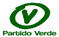 